Publicado en  el 28/11/2013 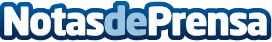 El índice general de precios de vivienda baja un 0,4% en el tercer trimestre de 2013El índice general de precios de vivienda registró en el tercer trimestre de 2013 un descenso del 0,4% respecto al trimestre anterior, mientras que frente al mismo periodo de 2012 la caída fue del 4,5%.Datos de contacto:Ministerio de FomentoNota de prensa publicada en: https://www.notasdeprensa.es/el-indice-general-de-precios-de-vivienda-baja_2 Categorias: Inmobiliaria http://www.notasdeprensa.es